ОТЧЁТглавы Атаманского сельского поселения Павловского района о результатах своей деятельности и деятельности администрации Атаманского сельского поселения Павловского района за 2021 годОтчёт главы о результатах своей деятельности и деятельности администрации Атаманского сельского поселения за 2021 год подготовлен с целью подведения итогов проделанной работы и проведения анализа результатов, выявления проблем и поиска путей их решения. Необходимо наметить планы, определить дальнейшие пути развития поселения. От этого зависит качество жизни населения Атаманского сельского поселения.Атаманское сельское поселение наделено статусом муниципального образования, в состав которого входит один населённый пункт – станица Атаманская.Численность жителей в поселении по состоянию на 1 января 2022 года составляет 3340 человек, на аналогичную дату прошлого года насчитывалось 3411 человек. Количество работающего населения 1277 человек (прошлый год-1243), пенсионеров 766, детей в возрасте до 17 лет - 490, неработающих - 124 человека.  Основу экономики сельского поселения составляет сельскохозяйственное производство, оно определяет занятость населения и уровень его благосостояния, поэтому основными природными ресурсами поселения являются сельскохозяйственные угодья.ЗемлеустройствоПлощадь земель в Атаманском сельском поселении составляет 9416 га из них:- земли сельскохозяйственного назначения 8449 га, в том числе: ООО «Агрокомплекс Павловский» - 7995 га; К(Ф)Х – 454 га,- земли населенного пункта – 967 га.В течение 2021 года в администрацию поселения:- поступило 26 заявлений об оказании муниципальных услуг в области землеустройства. Все заявления рассмотрены и приняты решения. - за справками и выписками о наличии земельного участка обратилось 98 чел.  В весенне-летний период производится регулярный осмотр территорий общего пользования, неиспользуемых земель, земель сельскохозяйственного назначения на наличие карантинных растений. Силами МУП ЖКХ «Атаманское» регулярно производилось скашивание сорной растительности на землях общего пользования и неиспользуемых земельных участках. В этом году ООО «Агрокомплекс Павловский» в летний период было привлечено на борьбу с карантинными растениями. 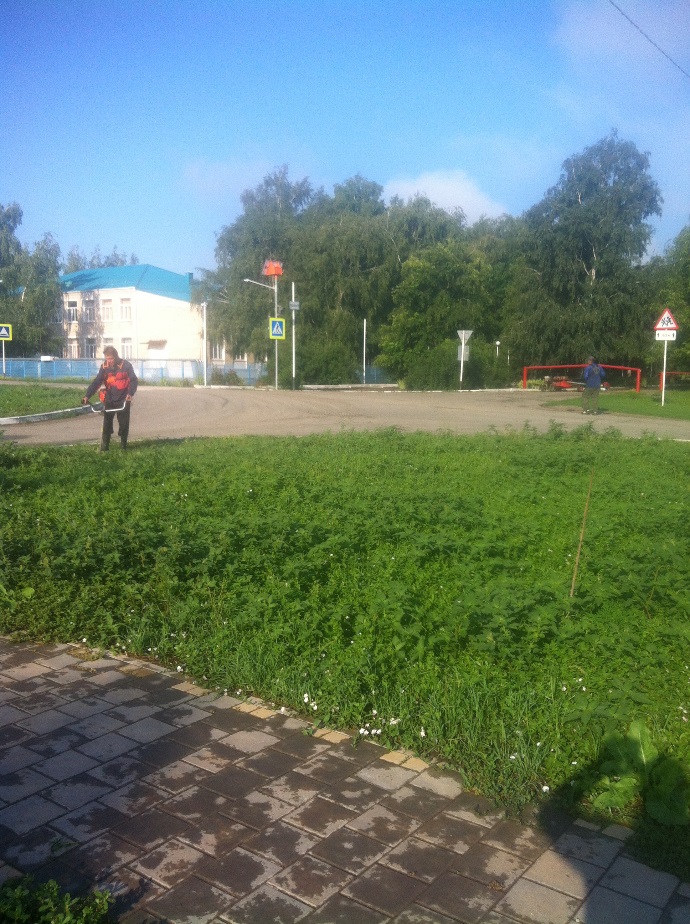 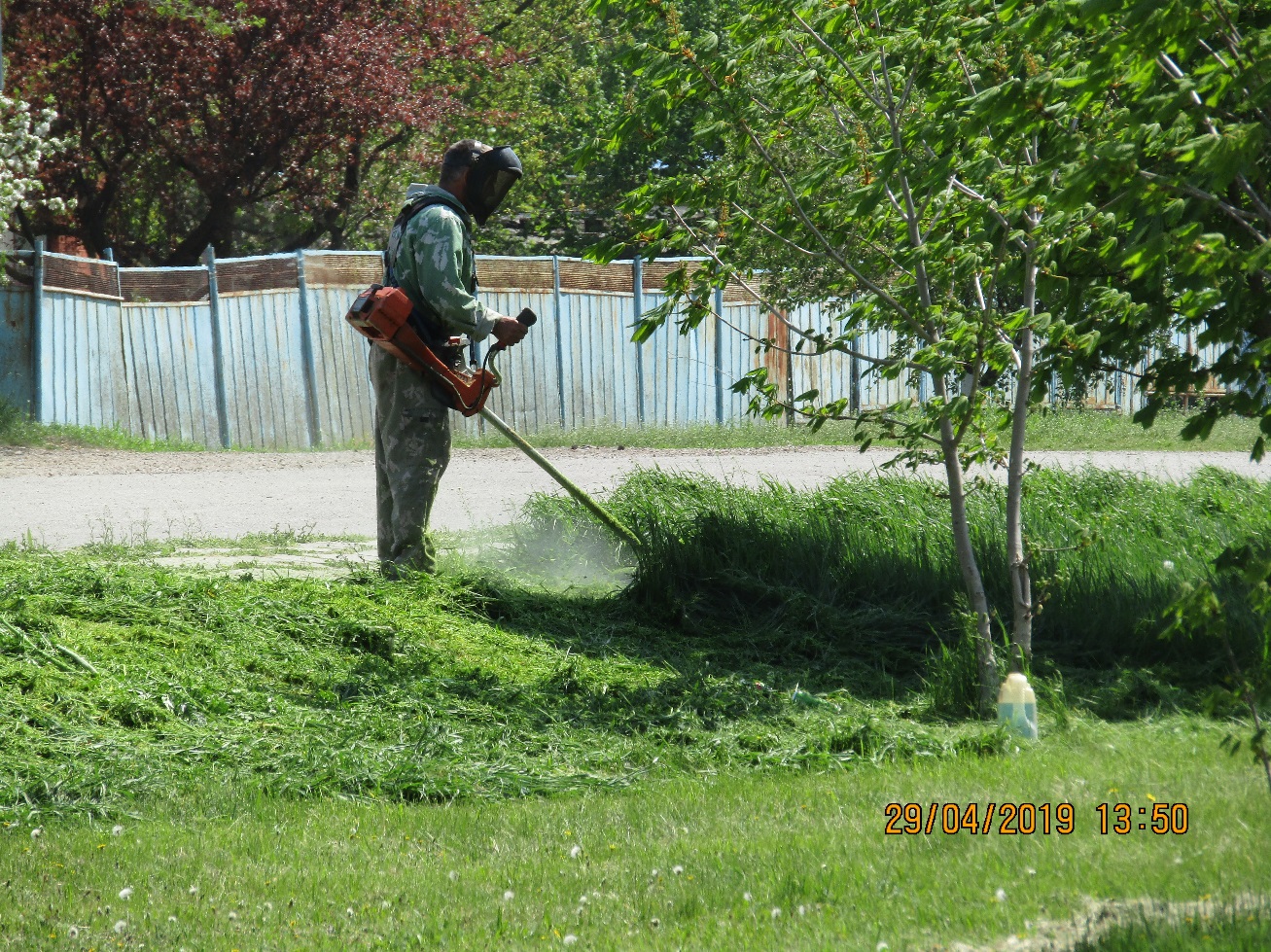 ЛПХОбщее число ЛПХ 1400, занимаемая ими площадь 304 га. На 1 января 2021 года содержалось следующее поголовье: КРС – 395 голов, в том числе 85 коров, коз и овец - 380 голов, птицы – 11,2 тыс. голов, кроликов – 510 голов.   На 1 января 2022 года в личных подсобных хозяйствах содержится следующее поголовье: КРС – 417 голов, в том числе 85 коров, коз и овец - 104 голов, птицы – 13,4 тыс. голов, кроликов – 303 голов. В 2021 году увеличилось поголовье КРС – на 6 %.  За 2021 год малыми формами хозяйствования произведено 727,9 тонн мяса, в том числе ИП – 271,5 тонна, 601,0 тонна молока. В 2021 году увеличилось производство мяса на 3 %. Закуплено перерабатывающими и заготовительными организациями 219 тонн молока, 228 тонн мяса. На данный момент зарегистрированы в качестве КФХ и индивидуальных предпринимателей – 13 человек, в том числе 9 КФХ, занимающихся растениеводством. На территории поселения действуют 2 индивидуальных предпринимателя по выращиванию птицы: Сухацкая Л.А. и Постевой П.М. В хозяйствах содержится 6460 голов птицы (гуси, индюки, бройлеры).  Поголовье птицы в хозяйствах предпринимателей увеличилось на 27%.Сумма субсидий на возмещение части затрат на производство реализуемой продукции животноводства (молока и мяса), полученных владельцами ЛПХ в 2021 году составила 348,9 тыс. рублей, из них на возмещение затрат на производство мяса – 72,3 тыс. рублей, на производство молока – 276,6 тыс. рублей. Получателей субсидий 25 человек.Сумма субсидий на возмещение части затрат на производство реализуемой продукции животноводства (молока и мяса), полученных владельцами ЛПХ в 2020 году составила 704,7 тыс. рублей. Уменьшение суммы субсидий произошло в связи с изменениями в условиях предоставления субсидий: размер субсидии на затраты, понесенные в текущем финансовом году и четвертом квартале предыдущего года, для граждан, осуществляющих непредпринимательскую деятельность по производству и переработке сельскохозяйственной продукции разделен на две категории – - для не перешедших на специальный налоговый режим «налог на профессиональный доход», - для перешедших на специальный налоговый режим «налог на профессиональный доход» (самозанятые). В сравнении с 2020 годом лимиты на количество произведенной продукции, подлежащей субсидированию для владельцев ЛПХ, не перешедших на специальный налоговый режим «налог на профессиональный доход», были снижены.В целях выполнения полномочий в части профилактики и ликвидации чрезвычайных ситуаций биолого-социального характера, в частности, чрезвычайных ситуаций, вызванных возникновением и (или) распространением особо опасных болезней животных организован сбор и утилизация биологических отходов. Для вывоза и утилизации биоотходов в 2021 году заключен договор с ИП Маклова. В рамках исполнения договора было утилизировано 700 кг биоотходов.  В течение года проводятся ветеринарно-санитарные мониторинги в рамках предупреждения возникновения опасных заболеваний животных в ЛПХ на территории поселения. Бюджет	Основной целью социально-экономического развития Атаманского сельского поселения Павловского района является повышение благосостояния населения через повышение качества среды обитания, увеличение доходов граждан и обеспечение бюджетной эффективности.         	Бюджет Атаманского сельского поселения Павловского района на 2021 год утвержден в сумме 21 877,5 тысяч рублей. Фактически в бюджет поселения поступило 22 974,3 тысячи рублей. Исполнение годовых назначений выполнено на 105,0%. Темп роста собственных доходов поселения за счет имущественных налогов по отношению к аналогичному периоду 2020 года составил 113,9 %. Таблица № 1Анализ поступления в бюджет по видам доходов за 2021 год (тыс. рублей):                 Общая сумма фактических поступлений в бюджет Атаманского сельского поселения 22 974,3 тыс. рублей за период 2021 года складывается из суммы собственных доходов 15 457,8 тыс. рублей и безвозмездных поступлений в сумме 7 516,5 тыс. рублей.           Из общей суммы поступлений собственных доходов 15 457,8 тыс. рублей помимо основных видов доходов таких как налог на доходы физических лиц, налоги на товары (работы, услуги), реализуемые на территории Российской Федерации (акцизы), единый сельскохозяйственный налог, налоги на имущество, дополнены в 2021 году перечнем других видов неналоговых доходов: 	(тыс. рублей)          Факт поступления неналоговых доходов за период 2021 года составил 1 612,1 тыс. рублей, из них получены:          1) государственная пошлина за совершение нотариальных действий физическому лицу в размере 0,200 тыс. рублей;          2) доходы от использования имущества, находящегося в государственной и муниципальной собственности, план – 8,0 тыс. рублей, факт – 8,1 тыс. рублей:          - доходы от сдачи в аренду имущества, находящегося в оперативном управлении органов управления сельских поселений и созданных ими учреждений (за исключением имущества муниципальных бюджетных и автономных учреждений), план – 3,0 тыс. рублей, факт – 3,1 тыс. рублей (платежи по оплате аренды газопровода низкого давления (закольцовка) протяжённостью 101,4 м, расположенного по адресу: Краснодарский край, Павловский район, ст. Атаманская, ул. Октябрьская, № 27-29 «а» согласно договору от 15 марта 2021 года по аренде муниципального имущества);          - доходы от перечисления части прибыли, остающейся после уплаты налогов и иных обязательных платежей муниципальных унитарных предприятий, созданных сельскими поселениями, план – 5,0 тыс. рублей, факт – 5,0 тыс. рублей (перечисление части прибыли МУП ЖКХ «Атаманское» Атаманского сельского поселения Павловского района после уплаты налогов и иных обязательных платежей).          3) доходы от оказания платных услуг и компенсации затрат государства, план – 442,0 тыс. рублей, факт – 542,8 тыс. рублей:          - доходы, поступающие в порядке возмещения расходов, понесённых в связи с эксплуатацией имущества (договор о компенсации расходов по оплате коммунальных и эксплуатационных услуг (по договору безвозмездного пользования) от 01 ноября 2020 года между администрацией Атаманского сельского поселения Павловского района и муниципальным автономным учреждением спортивная школа «Виктория» муниципального образования Павловский район о безвозмездном пользовании имуществом малобюджетного спортивного зала, расположенного по адресу: станица Атаманская, ул. Красная, 6 Б.           4) доходы от продажи материальных и нематериальных активов, план – 1 025,2 тыс. рублей, факт - 1 025,3 тыс. рублей:           - доходы от реализации иного имущества, находящегося в собственности сельских поселений (за исключением имущества бюджетных и автономных учреждений, а также имущества муниципальных унитарных предприятий, в том числе казённых) в части реализации основных средств по указанному имуществу.          Продажа недвижимого имущества по адресу – Российская Федерация, Краснодарский край, Павловский район, ст. Атаманская, ул. Вокзальная, 42/А на сумму 807,6 тыс. рублей:          а) нежилое здание мельницы с маслоцехом площадью 699 кв.м. - лит. А, А1, А2, а, а1, а2, а3;          б) здание гаража - лит. Б;          в) земельный участок площадью 3 720 кв. м., кадастровый номер 23:24:0102077:45, категория земель – земли населённых пунктов, разрешённое использование – для размещения производственных зданий (мельница, маслобойня).          Продажа недвижимого имущества по адресу – Российская Федерация, Краснодарский край, Павловский район, ст. Атаманская, ул. Вокзальная, 42/Б на сумму 217,6 тыс. рублей:          а) нежилое здание склада газобаллонов площадью 148,2 кв.м.  - лит. А;          б) земельный участок площадью 1 156 кв. м., кадастровый номер 23:24:0102077:26, категория земель – земли населённых пунктов, разрешённое использование – для эксплуатации зданий и сооружений (газосклад).          5) Штрафы, санкции, возмещение ущерба, план – 30,8 тыс. рублей, факт – 30,9 тыс. рублей, из них:          - административные штрафы, установленные главой 15 Кодекса Российской Федерации об административных правонарушениях, за административные правонарушения в области финансов, налогов и сборов, страхования, рынка ценных бумаг (за исключением штрафов, указанных в пункте 6 статьи 46 Бюджетного кодекса Российской Федерации), выявленные должностными лицами органов муниципального контроля) по результатам проведения плановой проверки по внутреннему муниципальному финансовому контролю в части соблюдения требований законодательства Российской Федерации в сфере бюджетных правоотношений и контрактной системы администрации Атаманского сельского поселения Павловского района согласно акту № 9 от 21 декабря 2020 года, план – 15,0 тыс. рублей, факт – 15,0 тыс. рублей;          - административные штрафы, установленные законами субъектов Российской Федерации об административных правонарушениях, за нарушение законов и иных нормативных правовых актов субъектов Российской Федерации, план – 8,0 тыс. рублей, факт – 8,0 тыс. рублей;          - штрафы, неустойки, пени, уплаченные в соответствии с законом или договором в случае неисполнения или ненадлежащего исполнения обязательств перед государственным (муниципальным) органом, органом управления государственным внебюджетным фондом, казённым учреждением Центральным банком Российской Федерации, иной организации, действующей от имени Российской Федерации, план – 7,8 тыс. рублей, факт – 7,9 тыс. рублей;           6)  прочие неналоговые доходы, план – 15,0 тыс. рублей, факт – 4,8 тыс. рублей – административный штраф по результатам заключения контрольно-счётной палаты муниципального образования Павловский район на отчёт об исполнении бюджета Атаманского сельского поселения Павловского района за 2020 год от 20 апреля 2021 года.           Безвозмездные поступления в плановых и фактических назначениях составили 7 516,5 тыс. рублей, из них:           - 4 296,8 тыс. рублей – дотации бюджетам сельских поселений на выравнивание бюджетной обеспеченности из бюджета субъекта Российской Федерации (край);           - 56,1 тыс. рублей - дотации бюджетам сельских поселений на выравнивание бюджетной обеспеченности из бюджета муниципальных районов (район);           - 2 331,6 тыс. рублей – краевые средства на обеспечение развития и укрепления материально-технической базы домов культуры в населённых пунктах с числом жителей до 50 тысяч человек (для приобретения кресел и одежды сцены в зрительный зал сельского дома культуры) в рамках соглашения государственной программы Краснодарского края «Развитие культуры» на условиях софинансирования средствами местного бюджета;           - 245,3 тыс. рублей – субвенции бюджетам сельских поселений на осуществление первичного воинского учёта на территориях, где отсутствуют военные комиссариаты;           - 3,8 тыс. рублей – субвенции бюджетам сельских поселений на выполнение передаваемых полномочий субъектов Российской Федерации;           - 150,0 тыс. рублей – прочие межбюджетные трансферты, передаваемые бюджетам сельских поселений (межбюджетные трансферты, предоставленные администрацией муниципального образования Павловский район для бюджета Атаманского сельского поселения Павловского района на решение социально-значимых вопросов местного значения в границах поселения по результатам конкурса «Лучший орган территориального общественного самоуправления» в муниципальном образовании Павловский район в 2021 году);          - прочие безвозмездные поступления в бюджеты сельских поселений в сумме 425,0 тыс. рублей (спонсорская помощь, предоставленная АО «Вертол-Девелопмент» для оплаты услуг по проектированию парковой зоны по объекту «Благоустройство территории центральной части станицы Атаманской по улице Ленина (от ул. Жлобы до ул. Шевченко) в рамках контракта между администрацией Атаманского сельского поселения Павловского района и ООО «Проект-СВ».           - 7,9 тыс. рублей – доходы бюджетов сельских поселений от возврата остатков субсидий, субвенций и иных межбюджетных трансфертов, имеющих целевое назначение, прошлых лет из бюджетов муниципальных районов (возврат остатков средств, переданных муниципальному образованию Павловский район по осуществления полномочий по осуществлению внешнего муниципального финансового контроля и контроля в сфере закупок).   За счет денежных средств, поступивших в бюджет поселения в 2021 году, администрацией Атаманского сельского поселения был решён ряд крупных вопросов в улучшении инфраструктуры и социальной сферы поселения.  Недоимка по имущественным налогам составила на 25 декабря 2021 года составила 1690 тысяч рублей, в том числе: - недоимка по транспортному налогу составила 910 тысячи рублей,  - по земельному налогу 555 тысяч рублей; - по налогу на имущество физических лиц 226 тысяч рублей.Работа с недоимкой является важным направлением работы администрации поселения.          В целях проведения мероприятий по снижению задолженности по налоговым платежам и исполнению доходной части бюджета Атаманского сельского поселения было проведено 11 рабочих комиссии, на которые были приглашены 167 неплательщиков налогов с целью погашения ими образовавшейся задолженности. В результате за 2021 год, с учетом недоимки прошлых лет, было погашено 333,8 тысяч рублей. В том числе;        - налог на имущество физических лиц 71,7 тысячи рублей;        - земельный налог физических лиц 73,8 тысяч рублей;        - транспортный налог физических лиц 175,5 тысяч рублей.         Для снижения задолженности по налоговым и неналоговым платежам были проведены следующие мероприятия:- участие в выездных комиссиях по работе с должниками;- по телефону проводились напоминания и разъяснительные беседы;- вручались уведомления о задолженности и предупреждения о необходимости срочно оплатить недоимку;- рассылались письма в налоговую инспекцию с ходатайством взыскать задолженность в судебном порядке.      	Основные причины неоплаты задолженностей по налогам у физических лиц это – ошибочное начисление, не предоставление льготы, двойное начисление, умершие, не проживающие граждане, ошибки банка и почты.      Для пополнения доходов местного бюджета администрацией сельского поселения проводятся мероприятия по актуализации и расширению налогооблагаемой базы.      Все земли Атаманского сельского поселения используются на платной основе (земельный налог, арендная плата). Невостребованных земельных паев из земель сельскохозяйственного назначения на территории поселения нет. Составлен реестр бесхозяйных объектов, при наличии средств в бюджете поселения, будет проводиться работа по изготовлению технической документации на эти объекты, для дальнейшей постановки на учёт и получения права собственности. Учёт объектов недвижимости ведётся. Имеется реестр строящихся домовладений. С наследниками проводится разъяснительная работа о необходимости оформления наследства.Ремонт дорог, реконструкция коммунальной системы	Дорожный фонд поселения в 2021 году сформирован в сумме 3 325,8 тыс. рублей, фактически израсходовано 3 063,0 тыс. рублей, из них:на обустройство автомобильных дорог поселения, восстановление их элементов, в 2021 году проведены следующие виды работ:	 –  546 тыс. рублей закупка ГПС и асфальтобетонного среза;–  998 тыс. рублей выравнивание грунта, грейдирование и ямочный ремонт дорожного покрытия;–  117 тыс. рублей закупка пескосоляной смеси;– 32 тыс. рублей - дорожные лакокрасочные материалы;– 650 тыс. рублей санитарная уборка обочин, откосов дорог, очистка их от мусора и посторонних предметов с вывозом и утилизацией на территории Атаманского сельского поселения Павловского района.	Ремонт уличного освещения – 1 796 тыс. рублей.Благоустройство          В целях реализации статьи 14 Закона Краснодарского края «О местном самоуправлении в Краснодарском крае» на реализацию вопросов местного значения поселения в 2021 году для благоустройства территории Атаманского сельского поселения Павловского района освоено 1 994,8 тыс. рублей, из них:         -  440,0 тыс. рублей на содержание уличного освещения (коммунальные услуги);         - 546,3 тыс. рублей на озеленение и благоустройство территории поселения;         -  382,4 тыс. рублей на организацию и содержание мест захоронения;         -  10,8 тыс. рублей на организацию сбора и вывоза бытовых отходов (утилизация биоотходов и автоуслуги).Работа администрацииШтатная численность администрации Атаманского сельского поселения Павловского района в 2021 году составляет 12 человек, в число которых входят глава, 6 муниципальных служащих и 5 человек не муниципальных работников. В 2021 году в администрацию поступило 26 письменных обращений граждан.           Совет Атаманского сельского поселения состоял из 13 депутатов. В 2021 году состоялось 21 заседание Совета Атаманского сельского поселения, на которых принято 48 решений.  Постоянную работу ведут комиссии:- административная;- территориальная комиссия по профилактике правонарушений.В 2021 году было составлено 5 административных протоколов, все рассмотрены административной комиссией при администрации поселения (за нарушение правил благоустройства – 3, сжигание листвы во время действия особого противопожарного режима - 2).В течение 2021 года в администрацию сельского поселения за выписками из похозяйственных книг (о составе семьи) обратились 1137 человек. Охрана трудаВ 2021 году прошла обучение по охране труда ведущий специалист администрации сельского поселения С.В. Герус. Заключен договор на обслуживание автоматической пожарной сигнализации.          Осуществлялся контроль за наличием и состоянием огнетушителей в здании администрации. Профсоюзная организацияВ Первичной профсоюзной организации администрации Атаманского сельского поселения состоит 11 человек, из них:женщин до 40 лет – 1 чел.;женщин после 40 лет – 9 чел.;мужчин до 40 лет – 1 чел.Основными задачами Первичной профсоюзной организации являются: заключение Коллективного договора, в котором должны быть учтены особенности урегулирования труда работников администрации, а также дополнительные меры социальной поддержки работников, рассмотрение и разрешение коллективных и трудовых споров между работником и работодателем, улучшение условий труда работников, повышение роли профсоюзной организации и мотивация членства в профсоюзе.ЖКХ          На поддержку жилищно-коммунального хозяйства в 2021 году администрацией Атаманского сельского поселения Павловского района выделено 2 383,6 тыс. рублей в рамках реализации мероприятий ведомственной целевой программы «Развитие жилищно-коммунального хозяйства Атаманского сельского поселения Павловского района в 2021 году».          Мероприятиями ведомственной целевой программы было освоено:          - 882,2 тыс. рублей на финансовое обеспечение затрат в связи с расходами на оплату просроченной задолженности за потреблённые энергоресурсы;          - 1 025,4 тыс. рублей на оплату задолженности по налогам и сборам в бюджеты разных уровней бюджетной системы Российской Федерации и внебюджетные фонды;          -  15,1 тыс. рублей на финансовое обеспечение затрат в связи с расходами на организацию временной занятости несовершеннолетних граждан в возрасте от 14 до 18 лет;          - 36,8 тыс. рублей на финансовое обеспечение затрат в связи с расходами на материально-техническое обеспечение (приобретение бензиновой виброплиты ЗУБР);          - 194,5 тыс. рублей на финансовое обеспечение затрат в связи с расходами на материально-техническое обеспечение (приобретение материалов для обустройства ограждения территории кладбища по ул. Октябрьской);           - 50,0 тыс. рублей на расходы по оплате выполненных работ по оказанию транспортных услуг при уборке территории сельского поселения;           - 142,4 тыс. рублей на финансовое обеспечение затрат в связи с расходами по приобретению электронасосных центробежных скважинных агрегатов для установки на водонапорных башнях № 3942, № 3938 согласно актам № 5 от 07.12.2021 года, № 6 от 07.12.2021 года;           - 37,2 тыс. рублей на финансовое обеспечение затрат в связи с расходами по ремонту электронасосного центробежного скважинного агрегата для водонапорной башни № 3538 согласно акту № 4 от 26.11.2021 года.Основными видами деятельности организации являются:услуги по холодному водоснабжению;предоставление персональных услуг (услуги трактора, покос сорной растительности, услуги экскаватора, спил и вывоз деревьев и др.).   МУП ЖКХ «Атаманское» осуществляет подъем воды и реализует ее потребителям. Водоснабжение осуществляется четырьмя артезианскими скважинами, расположенными в ст. Атаманской. Общая протяженность сетей - 36,3 км. Амортизационный износ сетей составляет 76%.Предприятие обеспечивает водой население в количестве (1400 дворов).Договора заключены на водоснабжение 100%.Приборами учета воды оснащены 77% абонентов. Услугами водоснабжения пользуются 22 предприятия, все предприятия оснащены приборами учета.Реализация питьевой водыВыручка от реализации воды за 2021 год составила 4 285,0 тыс. руб.   Устранено порывов (9 случаев) в системе центрального водоснабжения в 2021 году по следующим адресам: 1. ул. Пушкина № 11	5. ул. Шевченко № 352. ул. Крупской № 26	 6. ул. Пушкина № 233. ул. Октябрьская № 197	7. ул. Октябрьская № 2034. ул. Ю. ленинцев-ул. Красная 	8. ул. Пушкина № 21                                                                            9. ул. Пушкина № 17Отремонтировано водопроводных колодцев в 2021 году 4 шт. по адресам:1. пер. Мостовой – пересечение ул. Пушкина.2. ул. Пушкина - пересечение пер. Красноармейский3. ул. Красная -   пересечение ул. Октябрьской4. ул. Кооперативная пересечение ул. КрупскойВыполнено строительство водопроводных колодцев 1 шт. по адресу:ул. Пушкина - пересечение пер. Красноармейского В 2021 году выполнялись разные работы для нужд Атаманского сельского поселения по заданию администрации:                                                                                                  - прокладка закольцованных сетей водопровода центральной магистрали, протяженностью 250 метров по ул. Пушкина от ул. Мостовой до пер. Дорожного на сумму 62,0 тысячи рублей.            - Уход за кладбищем:                                     60,1  тыс. руб.            -  Восстановление и установка                дорожных знаков:                                        7,1    тыс. руб.            -  Обрезка деревьев:                                        188,8   тыс. руб.            -  Покос травы:	                                    559,4   тыс. руб.            -  Планировка грунта:                                     19,2  тыс. руб.            -  Очистка проезжей части:                            26,9  тыс. руб.            -  Восстановление поперечного профиля и ровности прилегающего                    участка земляного полотна:                        84,0  тыс. руб.            -  Ограждения территории кладбища по                 ул. Октябрьской                                            151,6 тыс. руб.            -  Уборка снега                                                  102,9 тыс. руб. Оказаны услуги населению на сумму: 283,6 тыс. руб.: - услуги трактора,  - услуги экскаватора,  - покос сорной растительности, - установка водомеров. Итого на сумму: 1483,6 тыс. руб.Социальная сфераНа территории Атаманского сельского поселения проживают: 322 инвалидов 1, 2, 3 группы (из них 311 взрослые, 11 дети), 98 - неполных семей, зарегистрировано 46 многодетных семьи, в них 154 ребёнка. Для обслуживания и работы с данной категорией людей в станице работает 2 отделения социальной защиты. В Атаманском сельском поселении на профилактическом учёте состоит 4 семьи в трудной жизненной ситуации (ТЖС), 1 семья в социально опасном положении (СОП) и 1 несовершеннолетний.  Со всеми семьями, состоящими учете, проживающими на территории Атаманского сельского поселения в 2021 году проводилась индивидуальная профилактическая работа. Всем нуждающимся семьям была оказана помощь одеждой и необходимыми вещами, в том числе в рамках акции «Вторые руки». Совет ветерановНа территории Атаманского сельского поселения проживает 766 пенсионеров из них 258 ветеранов труда, 9 тружеников тыла и 2 вдовы ветеранов Великой Отечественной войны.В администрации сельского поселения ведется прием населения пенсионного возраста по всем вопросам социально-бытового обеспечения.  В состав совета ветеранов входят 10 человек. В 2021 году в режиме телефонной связи были выслушаны и решены проблемы 6 человек.  С праздниками и юбилеями поздравляют тружеников тыла и вдов участников Великой Отечественной войны 1941-1945 годов коллектив Атаманского дома культуры, руководитель клуба «Патриот» Ноженко Елена Николаевна с советом ветеранов. Благотворительную помощь оказывает ООО «Агрокомплекс Павловский».   В МБОУ СОШ № 4 им. В.В. Шитика за классами закреплены памятники, обелиски, могилы, захоронения, на которых учащиеся наводят порядок круглый год под руководством заместителя директора по воспитательной работе Гуровой Елены Викторовны.Общество инвалидов 	Общество инвалидов Атаманского сельского поселения насчитывает 15 человек, 1 из них колясочник. В ДК Атаманского сельского поселения под руководством Аликиной Людмилы Владимировны уже несколько лет действует клуб инвалидов «Надежда». Работа органа территориального общественного самоуправленияНа территории Атаманского сельского поселения образовано 8 квартальных комитетов. В 2021 году работу осуществляли 4 квартальных комитета. Комитеты принимали участие в субботниках по санитарной очистке Атаманского сельского поселения, уборка проводилась возле своих домовладений.  По итогам участия в районном конкурсе «Лучший орган территориального общественного самоуправления» ТОС № 3 занял 3 место. Руководители квартальных комитетов были задействованы в предвыборной компании, в инициативном бюджетировании, в распространении информационного материала, касающегося всех сфер жизни. Участвовали в праздничных, общественных, мероприятиях, посещают тружеников тыла, вдов участников Великой Отечественной войны.Военно-учетная деятельностьОсновными задачами воинского учёта являются:- обеспечение исполнения гражданами воинской обязанности установленной законодательством Российской Федерации;- документальное оформление сведений воинского учета о гражданах, состоящих на воинском учете;- анализ количественного состава и качественного состояния призывных и мобилизационных людских ресурсов для их эффективного использования в интересах обеспечения обороны страны и безопасности государства.На 31 декабря 2021 года в Атаманском сельском поселении на воинском учете состоит граждан запаса и граждан, подлежащих призыву на военную службу:  Всего на воинском учете – 772 человек.Граждан, пребывающих в запасе – 663Офицеров запаса – 30На первоначальном учете - 79.В 2021 году на основании Закона РФ «О воинской обязанности и военной службе» проведены подготовительные мероприятия, медицинское свидетельствование  и комиссия по первоначальной постановке на воинский учет юношей 2004 года рождения. Всего на учет поставлено 23 призывника.В ряды Российской Армии отправлено 14 призывников. Проведено 7 сверок с предприятиями, находящимися на территории Атаманского сельского поселения, по ведению воинского учета и бронирования граждан.         Принято на воинский учет – 29 человек.         Снято с воинского учета – 68 человек.Молодёжная политика	В рамках государственной молодёжной политики на территории поселения реализуются мероприятия по поддержке молодёжи, развития потенциала для социального, культурного нравственного и физического благополучия молодых граждан. На молодёжную политику в 2021 затрачено 12,7 тыс. рублей по программе «Молодёжь Атаманского сельского поселения Павловского района в 2021 году».          Мероприятиями ведомственной целевой программы проведён ряд мероприятий:          - акарицидная обработка (дезинсекция комаров) в границах земельных участков на сумму 8,7 тыс. рублей по периметру стадиона, ул. Ленина 3Б; территория детской площадки, ул. Жлобы; территория детской площадки, ул. Красная; территория детской площадки, пер. Сосыкский; территория детской площадки, ул. Широкая;          - Организация волонтёрского движения для проведения мероприятий по предупреждению распространения короновирусной инфекции COVID-19 на сумму 4,0 тыс. рублей.          Работа с молодежью в Атаманском сельском поселении проводилась совместно с учреждениями культуры, образования и спорта.  В целях формирования гражданского и патриотического воспитания молодежь поселения привлекалась к поздравлению с праздниками ветеранов и тружеников тыла на дому.В целях формирования у молодежи здорового образа жизни в течение года проводились мероприятия на антинаркотические темы. В волонтерском движении официально зарегистрировано 20 человека. Волонтёры активно участвуют во всех мероприятиях, социально-бытовой помощи пенсионерам, помогают в организации всех праздников, в наведении санитарного порядка в нашем сельском поселении. Было временно трудоустроено в 2021 году 38 подростков от 14-17 лет.Спорт          На развитие физической культуры и спорта в 2021 году освоено 424,9 тыс. рублей. Средства освоены в порядке возмещения расходов муниципальным автономным учреждением спортивная школа «Виктория» Павловского района, понесённых в связи с эксплуатацией малобюджетного спортивного зала шаговой доступности, расположенного на территории Атаманского сельского поселения в соответствии с договором безвозмездного пользования муниципальным имуществом от 27 октября 2020 года.Культура          По разделу «культура» в 2021 году израсходовано 7 677,0 тыс. рублей, из которых:          - 730,5 тыс. рублей на содержание библиотеки, расходы включают средства на выплату заработной платы сотрудников и услуги по содержанию имущества;          - 4 200,0 тыс. рублей на содержание Дома культуры, расходы включают средства на выплату заработной платы сотрудников и услуги по содержанию имущества;          - 171,2 тыс. рублей на финансовые расходы по потреблению и поставке газа для обеспечения бесперебойной работы памятника «Вечный огонь», расположенного на территории сельского поселения;          - 2 454,3 тыс. рублей освоено на условиях софинансирования для реализации мероприятий государственной программы «Развитие культуры» на обеспечение развития и укрепления материально-технической базы домов культуры в населённых пунктах с числом жителей до 50 тысяч человек (приобретения кресел и одежды сцены в зрительный зал сельского дома культуры) в рамках условий соглашения государственной программы Краснодарского края «Развитие культуры» на условиях софинансирования средствами местного бюджета в сумме 122,7 тыс. рублей;          - 121,0 тыс. рублей освоено на реализацию мероприятий ведомственной целевой программы «Пожарная безопасность муниципального бюджетного учреждения «Дом культуры муниципального образования Атаманское сельское поселение» Павловского района в 2021 году».ДКВ 2021 году коллективом дома культуры было проведено 276 мероприятий, на которых присутствовали 9704 человека. Мероприятия велись по следующим направлениям: духовно-нравственное, антинарко, патриотическое, культура для школьников и т.д.  Несмотря на осложнённую эпидемиологическую обстановку в доме культуры активно велась работа по всем направлениям со всеми возрастными категориями. Были организованы выезды - поздравления на дому ветеранов труда, инвалидов, детей, находящихся в тяжелой жизненной ситуации. В доме культуры работают 15 клубных формирований различной направленности, которые посещают 328 человек. Участники клубных формирований приняли участие в 16 международных, краевых и районных конкурсах и фестивалях, завоевали гран-при, стали лауреатами различных степеней.   2 коллектива Дома культуры «Хор» и ВИА «Хорошее настроение» очередной раз успешно подтвердили звание Народный.БиблиотекаВ 2021 году библиотека продолжила работу в соответствии с планами и задачами, определёнными на год. Библиотечно-информационное обслуживание в стационарных условиях составило 3326 человек, дополнительно удалённо - через сеть интернет – 1503 человек. В библиотеке присутствует услуга обслуживания людей с ограниченными возможностями по доставке книг на дом. Услуга выполняется как библиотекарем, так и работниками социальной защиты населения, волонтёрами из числа молодёжи. Обслуживание удаленных пользователей так же осуществляется по электронной почте, в телефонном режиме и на сайте библиотеки. Ведется картотека газетно - журнальных статей, краеведческая картотека, ведутся картотеки тематические.  		У библиотеки есть свой сайт, где представляются онлайн – мероприятия, материалы о работе библиотеки и фотографии проведённых мероприятий.В течение года в газете «Единство» публиковались материалы о работе библиотеки. В читальном зале оформлен стол информации «Новости местного самоуправления», где представлены законодательные документы администрации муниципального образования Павловский район и администрации Атаманского сельского поселения. Одним из основных направлений работы библиотеки в 2021 году были: «Библионочь-2021», «Ночь искусств – 2021», Неделя детской книги.КазачествоПервого ноября 2021 года Атаманскому хуторскому казачьему обществу исполнилось девять лет со дня образования.Казаки участвуют в культурной и общественной жизни станицы. В 2021 году казаки несли службу по охране общественного порядка на различных мероприятиях, православных праздниках. Представители казачества принимают участие в работе постоянно действующих комиссий при администрации. ЗАКЛЮЧЕНИЕРабота по реализации полномочий и расход бюджетных средств поселения ведется в соответствии с полномочиями Федерального закона от 6 октября 2003 года № 131-ФЗ «Об общих принципах организации местного самоуправления в Российской Федерации" и возможностью бюджета сельского поселения. По-прежнему проблемными вопросами являются: состояние дорог, уличное освещение станицы и изношенные сети водопровода. Наименование доходаПлан на2021 г.Факт поступле-ния за 2021 г.Факт поступле-ния за 2020 г.% исполнения годовых назначе-нийТемп роста %, 2021 г. к  2020 г.Налог на доходы физических лиц5 100,05 632,45 416,7110,4104,0Единый сельскохозяйственный налог705,0706,4505,0100,2139,9Налог на имущество физических лиц750,0886,61 090,1118,281,3Земельный налог3 800,04 033,84 180,4106,296,5Прочие поступления11 522,511 715,110 293,4101,7113,8Итого:21 877,522 974,321 485,6105,0106,9Наименование доходаПлан на2021 г.Факт поступле-ния за 2021 г.Факт поступле-ния за 2020 г.% исполнения годовых назначе-нийГосударственная пошлина0,2000,2000,0100,0Доходы от использования имущества, находящегося в государственной и муниципальной собственности8,08,19,5101,2Доходы от оказания платных услуг и компенсации затрат государства442,0542,80,0122,8Доходы от продажи материальных и нематериальных активов1 025,01 025,30,0100,0Штрафы, санкции, возмещение ущерба30,830,9137,3100,3Прочие неналоговые доходы15,04,84,932,0Итого:1 521,01 612,1151,7106,0    ПериодЕдиница изм.   ВСЕГОТыс. куб             В   том числе             В   том числе    ПериодЕдиница изм.   ВСЕГОТыс. кубНаселениепредприятия2021 годМ3173,4157,316,1